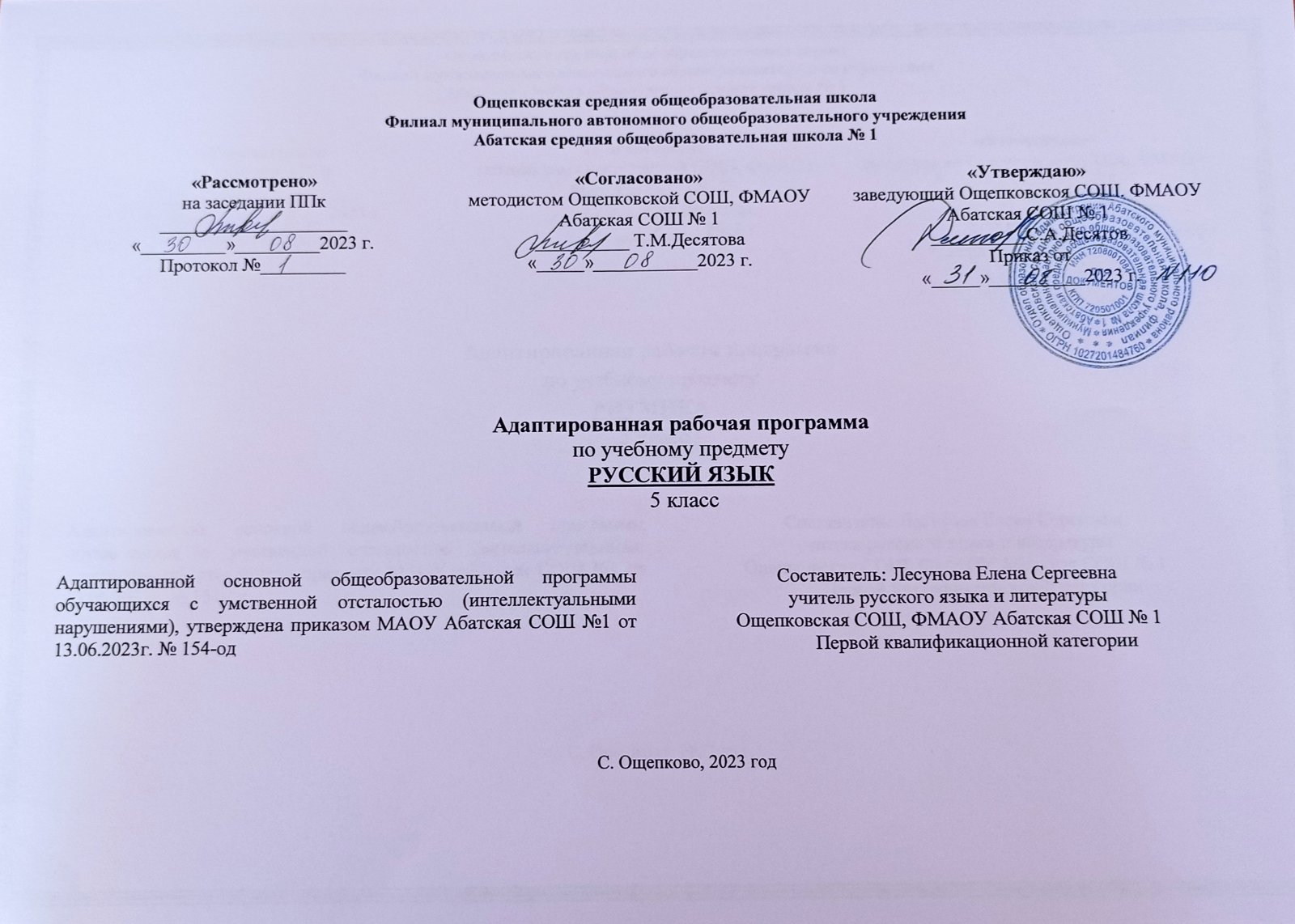 ПОЯСНИТЕЛЬНАЯ ЗАПИСКАРабочая программа по учебному предмету «Русский язык» составлена на основе Федеральной адаптированной основной общеобразовательной программы обучающихся с умственной отсталостью (интеллектуальными нарушениями), далее ФАООП УО (вариант 1), утвержденной приказом Министерства просвещения России от 24.11.2022г. № 1026 (https://clck.ru/33NMkR) и адресована обучающимся с легкой умственной отсталостью (интеллектуальными нарушениями),вариант 1, с учетом реализации особых образовательных потребностей, а также индивидуальных особенностей и возможностей.Учебный предмет «Русский язык» относится к предметной области«Язык и речевая практика» и является обязательной частью учебного плана.Рабочая программа по учебному предмету «Русский язык» в 5 классе рассчитана на 136 часов (34 учебные недели) и составляет 4 часа в неделю. ФАООП УО (вариант 1) определяет цель и задачи учебного предмета«Русский язык».Цель обучения	– развитие коммуникативно-речевых навыков и коррекция недостатков мыслительной деятельности.Задачи обучения:расширение	представлений	о	языке	как	важнейшем	средстве человеческого общения;ознакомление	с	некоторыми	грамматическими	понятиями	и формирование на этой основе грамматических знаний и умений;использование усвоенных грамматико-орфографических знаний и умений для решения практических (коммуникативно-речевых задач);развитие положительных качеств и свойств личности.Рабочая программа по учебному предмету «Русский язык» в 5 классе определяет следующие задачи:развитие фонематического слуха и правильного произношения;овладение способностью пользоваться устной и письменной речью для решения соответствующих возрасту коммуникативных задач;определение и решение орфографических задач с опорой на правило учебника;совершенствование знаний о составе слова, умение разбирать слова по составу с использованием опорных схем, образование однокоренных слов с новым значением с использованием приставок и суффиксов;определение и дифференциация частей речи по существенным признакам. Определение некоторых грамматических признаков у изученных частей речи (имя существительное, имя прилагательное, глагол) по опорной схеме, вопросам учителя;развитие умения составлять простых предложений с опорой на картинный материал, схему;формирование умения писать небольшие тексты под диктовку (40 –50 слов) с изученными орфограммами с основной мыслью структуры высказывания и выбора необходимых языковых средств;развитие умения последовательно и правильно излагать свои мысли в устной и письменной форме: написание изложений повествовательных и описательных текстов после предварительного разбора и предложенного учителем плана;формирование умения пользоваться орфографическим словарём, справочными пособиями, информационными ресурсами Интернета;привитие навыков делового письма с помощью оформления деловых бумаг (адрес на открытке и конверте, поздравительная открытка, письмо родителям);воспитание интереса к родному языку и стремление использовать знания в повседневной жизни.Планируемые результаты освоения рабочей программы по учебному предмету «Русский язык» в 5 классеЛичностные результаты:овладение социально-бытовыми навыками, используемыми в повседневной жизни;использование доступных информационных технологий для коммуникации;проявление социально значимых мотивов учебной деятельности;воспитание эстетических потребностей, ценностей и чувств;развитие этических чувств, проявление доброжелательности, эмоционально-нравственной отзывчивости и взаимопомощи, проявление сопереживания к чувствам других людей;сформированность установки на безопасный, здоровый образ жизни, наличие мотивации к творческому труду, работе на результат, бережному отношению к материальным и духовным ценностям.Уровни достижения предметных результатов по учебному предмету «Русский язык» в 5 классеМинимальный уровень:знать отличительные грамматические признаки основных частей слова;производить разбор слова с опорой на представленный образец, схему, вопросы учителя;образовывать слова с новым значением с опорой на образец;иметь представления о грамматических разрядах слов;различать части речи по вопросу и значению$пользоваться школьным орфографическим словарем для уточнения написания слова.Достаточный уровень:знать значимые части слова и их дифференцировать по существенным признакам;разбирать слова по составу с использованием опорных схем;образовывать слова с новым значением, относящиеся к разным частям речи, с использованием приставок и суффиксов с опорой на схему;дифференцировать   слова, относящиеся к различным частям речи по существенным признакам;определять грамматические признаки изученных частей (существительного, прилагательного, глагола) речи по опорной схеме или вопросам учителя;пользоваться орфографическим словарем для уточнения написания слова;составлять простые распространенные и предложения с однородными членами по схеме, опорным словам, на предложенную тему;устанавливать смысловые связи в несложных по содержанию и структуре предложениях (не более 4-5 слов) по вопросам учителя, опорной схеме;находить главные и второстепенные члены предложения с использованием опорных  схем.Система оценки достижения обучающимисяс умственной отсталостью планируемых результатов освоения рабочей программы по учебному предмету «Русский язык» в 5 классеОценка личностных результатов предполагает, прежде всего, оценку продвижения обучающегося в овладении социальными (жизненными) компетенциями, может быть представлена в условных единицах:0 баллов - нет фиксируемой динамики;1 балл - минимальная динамика;2 балла - удовлетворительная динамика;3 балла - значительная динамика.Критерии оценки предметных результатовОценка	предметных	результатов	обучающихся	базируется	на принципах индивидуального и дифференцированного подходов.При оценке устных ответов по русскому языку принимаются во внимание:правильность	ответа	по	содержанию,	свидетельствующая	об осознанности усвоения изученного материала;полнота ответа;умение практически применять свои знания;последовательность изложения и речевое оформление ответа.Оценка «5» - ставится обучающемуся, если он обнаруживает понимание материала, может с помощью учителя обосновать, самостоятельно сформулировать ответ, привести необходимые примеры; допускает единичные ошибки, которые сам исправляет.Оценка «4» ставится, если обучающийся дает ответ, в целом соответствующий требованиям оценки «5», но допускает неточности в подтверждении правил примерами и исправляет их с помощью учителя; делает некоторые ошибки в речи; при работе с текстом или разборе предложения допускает 1–2 ошибки, которые исправляет при помощи учителя.Оценка «3» ставится, если обучающийся обнаруживает знание и понимание основных положений данной темы, но излагает материал недостаточно полно и последовательно; допускает ряд ошибок в речи; затрудняется самостоятельно подтвердить правила примерами и делает это с помощью учителя; нуждается в постоянной помощи учителя.Примерный объем письменных текстов:в контрольных работах – 45–50 слов;в изложениях – 50–55 слов;в словарном диктанте – 10–12 слов.объем творческих работ на уроке – 30–35 словПри	оценке	письменных	работ	следует	руководствоваться следующими нормами:Оценка «5» ставится за работу без ошибок.Оценка «4» ставится за работу с 1–2 ошибками.Оценка «3» ставится за работу с 3–5 ошибками.В письменных работах не учитываются одно-два исправления или одна пунктуационная ошибка. Наличие трех исправлений или двух пунктуационных ошибок на изученное правило соответствует одной орфографической ошибке. Ошибки на не пройдённые правила правописания также не учитываются.За одну ошибку в диктанте считается:а) повторение ошибок в одном и том же слове (например, в «лыжи» дважды написано на конце ы). Если же подобная ошибка на это правило встречается в другом слове, она учитывается;б) две негрубые ошибки: повторение в слове одной и той же буквы; не дописывание слов; пропуск одной части слова при переносе; повторное написание одного и того же слова в предложении.Ошибки, обусловленные тяжелыми нарушениями речи и письма, следует рассматривать индивидуально для каждого обучающегося. Специфическими для них ошибками являются замена согласных, искажение звукобуквенного состава слов (пропуски, перестановки, добавления, недописывание букв, замена гласных, грубое искажение структуры слова). При выставлении оценки две однотипные специфические ошибки приравниваются к одной орфографической ошибке.При оценке грамматического разбора следует руководствоватьсяследующими нормами:Оценка «5» ставится, если обучающийся обнаруживает осознанное усвоение грамматических понятий, правил в процессе грамматического разбора, работу выполняет без ошибок или допускает исправления.Оценка «4» ставится, если обучающийся в основном обнаруживает усвоение изученного материала, умеет применить свои знания, хотя допускает 2–3 ошибки.Оценка «3» ставится, если обучающийся обнаруживает недостаточное понимание изученного материала, затрудняется в применении своих знаний, допускает 4–5 ошибок или не справляется с одним из заданий.При оценке изложения и сочинения выводится одна оценка. В 5 классе для изложений рекомендуются тексты повествовательного характера, объемом 45–50 слов. Изложения обучающиеся пишут по готовому плану или составленному коллективно под руководством учителя. При оценке изложений и сочинений учитывается правильность, полнота и последовательность передачи содержания.Оценка «5» ставится обучающемуся за правильное, полное, последовательное изложение авторского текста (темы) без ошибок в построении предложений, употреблении слов; допускается 1–2 орфографические ошибки.Оценка «4» ставится за изложение (сочинение), написанное без искажений авторского текста (темы), с пропуском второстепенных звеньев, не влияющих на понимание основного смысла, без ошибок в построении предложений; допускается 3–4 орфографические ошибки.Оценка «3» ставится за изложение (сочинение), написанное с отступлениями от авторского текста (темы), с 2–3 ошибками в построении предложений и употреблении слов, влияющих на понимание смысла, с 5–6 орфографическими ошибками.Оценка «2» - не ставится.СОДЕРЖАНИЕ ОБУЧЕНИЯОбучение	русскому	языку	в	5	классе	носит	практическую направленность и взаимосвязано с другими учебными предметами.Содержание обучения русскому языку в 5 классе имеет достаточные коррекционные возможности:в развитии высших психических функций на предметном материале;в обучении связной устной и письменной речи;в отработке навыков грамотного письма, составления и оформления деловых бумаг на основе практических упражнений.При подборе учебного материала используется разноуровневый подход к учебным возможностям обучающихся, мотивация учения данного предмета, способствующая наилучшей социальной адаптации обучающихся в обществе.Содержание обучения русскому языку в 5 классе построено на коммуникативно-речевом подходе к обучению. В процессе изучения программного материала у обучающихся развивается устная и письменная речь, формируются практически значимые орфографические и пунктуационные навыки, воспитывается интерес к родному языку. Содержание обучения русскому языку в 5 классе направлено на коррекцию высших психических функций обучающихся с целью более успешного осуществления их умственного и речевого развития.Распределение учебного программного материала расположено концентрически: основные части речи, обеспечивающие высказывание (имя существительное, имя прилагательное, глагол и т.д.), включены в содержание 5 и последующих классов с постепенным наращиванием сведений по каждой из тем.Содержание разделовТЕМАТИЧЕСКОЕ ПЛАНИРОВАНИЕ№ п/пНазвание раздела, темыКоличество часовКонтрольные работы1.Звуки и буквы1612.Предложение. Текст1713.Состав слова. Текст3324.Части речи. Текст5655.Предложение. Текст1116.Повторение3Итого:Итого:13610№Тема предметаКол-во часовПрограммное содержаниеДифференциация видов деятельности обучающихсяДифференциация видов деятельности обучающихся№Тема предметаКол-во часовПрограммное содержаниеМинимальный уровеньДостаточный уровеньПовторение. Звуки и буквы. Текст-16 часовПовторение. Звуки и буквы. Текст-16 часовПовторение. Звуки и буквы. Текст-16 часовПовторение. Звуки и буквы. Текст-16 часовПовторение. Звуки и буквы. Текст-16 часовПовторение. Звуки и буквы. Текст-16 часов1Повторение.Звуки и буквы. Текст4.09/4.091Активизирование знаний в области различения,называния звуков и букв. Выполнение упражнений, отрабатывающих данные правилаРазличают и соотносят звук и букву.Рассматривают рисунок в учебнике и следят за чтением диалога.Присоединяются к обсуждению диалога с одноклассниками.Выполняют письменные упражненияРазличают и соотносят звук и букву.Выбирают себе напарника.Читают диалог о звуках и буквах в учебнике по ролям. Обсуждают с одноклассниками содержаниедиалога.Выполняют письменные упражнения2Гласные и согласные. Алфавит5.09/5.091Активизирование знаний в области различения,называния звуков и букв, гласных и согласных звуков по их существенным признакам.Проведение звукового анализа слова, схематичного обозначения звуков.Заучивание правильное произношение букв в алфавите.Написание алфавита в тетради строчными буквамиРазличают на слух гласные и согласные звуки с опорой на схемы звукового анализа слова. Называют буквы алфавита с опорой на зрительный материал.Переписывают из упражнения алфавит строчными буквамиРазличают на слух гласные и согласные звуки. Проводят звуковой анализ слов, выделяют в словах упражнения учебника первые буквы: гласные отмечают красным кружком, согласные подчеркивают.Называют буквы алфавита по памяти.Записывают в тетрадь слова загадок по алфавиту.Пишут в скобках отгадки. Подчеркивают слова, в которых букв больше, чем звуков3Несовпадение звука ибуквы в слове6.09/6.061Определение соотнесения звука и буквы под ударением и несоответствия в безударном положении.Вывод о необходимости проверки безударного гласного в слове.Использование способа проверки безударных гласных по данному образцу рассуждения (я сомневаюсь, поэтому проверяюопределенным способом). Ознакомление со словарным словом: пассажир, обозначение ударения, указание количества слогов, указание в слове места, где звуки и буквы несовпадают.Определение таких букв (орфограммы).Составление предложения с данным словомУказывают на соотнесение звука ибуквы под ударением и несоответствие вбезударном положении. Используют способ проверки безударных гласных по данному образцу рассуждения (я сомневаюсь, поэтому проверяюопределенным способом) с опорой на орфографический словарь. Подчеркивают орфограммы в словах из словаряУказывают на соотнесение звука и буквы под ударением и несоответствие в безударном положении. Делают вывод о необходимости проверкибезударного гласного в слове.Используют способ проверкибезударных гласных по данному образцу рассуждения (я сомневаюсь, поэтому проверяю определенным способом).Проверяют по словарю правильность записанных слов. Приводят примеры слов с проверяемыми и непроверяемыми безударными гласными.Подчеркивают орфограммы в словах из словаря4Твердые и мягкие согласные перед буквами: и, е, ё, ю, я7.09/7.091Различение на слух и четкое произнесение твердых и мягких согласных.Различение на письме:- какие гласные пишутся после твердых согласных ?;-какие гласные пишутся после мягких согласных ?Определяют на слух и четко произносят твердые имягкие согласные.Закрепляют правило правописания твердых и мягких согласных с использованием памятки. Списывают упражнение.Выбирают нужныеОпределяют на слух и четко произносят твердые и мягкие согласные.Сравнивают, как они произносятся и как пишутся на конце слова.Упражняются в написании твердых и мягких согласных в заданиях учебникагласные для твердых и мягких согласных с помощью учителя5Мягкий знак (ь) на конце и в середине слова1Активизирование знаний в области обозначения мягкости согласных буквами ь, е, ё, и, ю, я по их существенным признакам. Формирование правильного написаниямягкого знака (ь) на конце и в середине слова.Доказательство правильной постановки мягкого знака в слове по данному образцу рассуждения.Ознакомление со словарным словом:область,обозначение ударения, выделение орфограммы, составление и записьпредложения с данным словомСписывают сказку из упражнения учебника, вставляют пропущенные буквы, подчеркивают в словах мягкие согласные двумя чертамиСписывают сказку из упражнения учебника, вставляют пропущенные буквы, подчеркивают в словахмягкие согласные двумя чертами. Доказывают правильность постановки мягкого знака (ь) в слове по данному образцу рассуждения6Правописани е слов сразделительн ыммягким знаком (ь)1Выделение на письмеразделительного мягкого знака (ь) в словах.Упражнение в умении слышать, правильно произносить и записывать слова сразделительным мягким знаком (ь). Доказательство правильности написанияданных слов.Упражняются слышать и записывать слова сразделительным мягким знаком (ь).Повторяют правила переноса слов сразделительным мягким знаком (ь) с использованием таблицы.Выполняют упражнения сОбъясняют написаниеразделительного мягкого знака (ь) в словах. Упражняются в умении слышать, правильно произносить и записывать слова с разделительным мягким знаком (ь). Доказывают правильность написания данных слов. Повторяют правила переноса слов с разделительным мягкимзнаком (ь).Повторение правила переноса слов с разделительным мягким знаком (ь)помощью учителяВыполняют упражнения, отрабатывающие данные правила7Текст. Различение текста и не текста1Установление связи предложений по смыслу. Различение текста и нескольких отдельных предложений.Объяснение различий текста и отдельных предложений.Оглавление и списывание текстаСвязывают предложения по смыслу.Различают небольшой текст и несколько отдельных предложений.Списывают текст и озаглавливают с помощью учителяСвязывают предложения по смыслу. Объясняют различия текста и нескольких отдельныхпредложений.Объясняют эти различия. Озаглавливают и списывают текст самостоятельно8Парные звонкие и глухие согласные, их правописание на конце слова1Различение звонких и глухих согласных на слух.Сравнение, как онипроизносятся и как пишутся на конце слова.Доказательство правильности написания парных согласных на конце слова по данному образцу рассуждения.Изменение слова для проверкисомнительного согласногоОпределяют звонкие и глухие согласные на слух. Сравнивают, как они произносятся и как пишутся на конце слова.Изменяют слово для проверки сомнительного согласного по образцу учебникаОпределяют звонкие и глухие согласные на слух. Сравнивают, как они произносятся и как пишутся на конце слова.Доказывают правильность написания парных согласных на конце слова по данному образцу рассуждения.Изменяют слова для проверки сомнительного согласного9Ударные и безударныегласные в слове1Сравнение, как произносятся гласные под ударением, без ударения.Определение ударных ибезударных гласных в слове. Объяснение правописанияРазличают, какпроизносятся гласные под ударением, без ударения.Выделяют ударные и безударные гласные в словах.Различают, как произносятся гласные под ударением, без ударения.Выделяют ударные и безударные гласные в словах.Объясняют правописаниебезударных гласных в словахСтавят знак ударения и подчёркивают безударные гласные в словахупражнения учебникабезударных гласных.Ставят знак ударения и подчёркивают безударные гласные в словах упражнения учебника10Проверкабезударных гласных в слове1Активизирование знаний в области различения, называния звуков и букв, гласных ударных и безударных звуков по их существенным признакам.Умение определять ударные и безударные гласные в словах.Объяснение правописания безударных гласных.Подбор проверочных слов по образцуИзменяют слово для проверки безударной гласной с помощью учителя.Подбирают проверочные слова по образцу учебника. Объясняют правописание безударных гласных в словах.Для этого используют слова в рамке учебникаИзменяют слово для проверки безударной гласной.Объясняют правописаниебезударных гласных в словах. Подбирают проверочные слова по образцу учебника.Делают вывод о том, как надо писать безударные гласные11Текст. Определение темы текста. Заголовок1Определение темы текста. Упражнение в отражении темы текста в заголовке.Рассуждение о необходимости заголовка в тексте рассказа, стихотворения, сказкиОтвечают, о чем рассказывается в тексте с опорой на сюжетные картинки.Выбирают один заголовок текста из трехпредложенных вариантов в упражнении учебникаОтвечают, о чем рассказывается в тексте и отражают тему в заголовке. Объясняют свой выбор.Записывают текст с заголовком из упражнения учебника.Вставляют пропущенные орфограммы в текст упражнения учебника и объясняют ихправописание12Звуки и буквы. Закрепление знаний.Контрольные вопросы и задания1Минутка чистописания. Объяснение правописания безударных гласных, сомнительных согласных.Подбор проверочных слов по образцу учебникаСписывают текст упражнения учебника. Комментируют по очереди с одноклассниками орфограммы в каждом предложении текстаупражненияСписывают текст упражнения учебника.Комментируют по очередис одноклассниками орфограммы в каждом предложении текста упражнения.Объясняют правописаниевыделенных слов упражнения,называют орфограммы, подчёркивают в словах названные орфограммы13Закрепление знаний.Упражнения на правописани е безударныхгласных в словах1Выделение в словах орфограммы.Объяснение правописаниябезударных гласных в словах, подбор проверочных словОпределяют орфограммы в словах с опорой на наглядный материал.Объясняют правописание безударных гласных в словах, подбирают проверочные словапо образцу учебникаОпределяют орфограммы в словах.Объясняют правописаниебезударных гласных в словах, подбирают проверочные слова14Контрольный диктант (входной) по теме«Звуки и буквы. Текст»1Проверка знаний обучающихся.Применение на практике полученныхзнаний.Выделение в словах орфограммыСписывают текст диктанта. Выполняют задание контрольной работы, пользуясь алгоритмами изученных правилПишут текст под диктовку.Выполняют задания контрольной работы.Применяют изученные правила самостоятельно15Работа над ошибками диктанта.Деловое письмо. Адрес1Выделение и проверка допущенных ошибок. Формирование понятия«адрес».Пополнение тематического словаря. Тренировочные упражнения в записи адресов. Перечисление всех адресных данных, которые необходимо указывать в почтовых отправленияхОбъясняют допущенные ошибки диктанта с опорой на образец.Упражняются в списывании адресов по образцу врабочей тетрадиОбъясняют допущенные ошибки диктанта.Упражняются в записи адресов. Перечисляют все адресные данные, которые необходимо указывать в почтовых отправлениях16Коллективное составление рассказа	по серии картинок1Определение темы текста. Коллективный подбор заголовка к тексту.Отражение темы текста в заголовкеПодбирают тему текста с опорой на сюжетные картинки.Записывают подходящий заголовок к тесту,выбранный одноклассниками. Списывают текст с карточки.Читают списанный текст учителюПодбирают тему текста и отражают ее в заголовке. Выбирают заголовок к тексту.Записывают текст по серии картинок.Соотносят основную мысль текста и заголовок.Читают получившийся заголовок и текст одноклассникамПредложение. Текст – 17 часовПредложение. Текст – 17 часовПредложение. Текст – 17 часовПредложение. Текст – 17 часовПредложение. Текст – 17 часовПредложение. Текст – 17 часов17Выра жение в предл ожени изаконченной мысли1Выражение мысли посредством предложения.Умение выделять предложение из текста. Восстановление нарушенного порядка слов в предложении.Окончание мысли впредложении по-разному с помощью рисунковДоносят свою мысль посредством предложения с помощью уточнений учителя.Оканчивают мысль в простом предложении по- разному с помощью рисунков и уточнений учителя.Списывают предложение спечатного текстаВысказывают мысль посредством предложения и определяютпредложение в тексте.Выделяют предложение из текста. Восстанавливают нарушенный порядок слов в предложении.Завершают мысль в предложении по-разному с помощью рисунков. Оформляют на письме получившееся предложение18Распрост ранение предложе ний1Минутка чистописания. Умение аргументированно выражать мысль впредложении. Распространение предложений в тексте упражнения учебникаДобавляют уточняющие слова в предложения в тексте упражнения с помощью вопросов учителя. Рассматривают рисунок сказки в учебнике и читаюткратко записанную сказкуВыражают мысль в предложении и распространяют предложения в тексте упражнения учебника.Записывают получившийся текст19Порядок слов в предложении1Минутка чистописания.Закрепление умения выделять предложения из текста, делить текст на предложения, восстанавливать нарушенный порядок слов в предложенииВыделяют предложения из текста, делят текст напредложения.Записывают получившийся текст.Продолжают текст с помощью уточняющих вопросов учителяВыделяют предложения из текста, делят текст на предложения.Восстанавливают нарушенный порядок слов в предложении. Продолжают текст, составляя из данных слов предложения20Связь словв предложении1Грамматическая разминка. Объединение слов по смыслу с помощью вопросов «Где?Куда? Откуда?»Расположение слов впредложении в определённом порядкеСвязывают слова по смыслу с помощью вопросов.Упражняются враспределении набора слов в определенном порядке.Слушают составленные предложения одноклассниковСвязывают слова по смыслу с помощью вопросов, изменяя форму слов.Употребляют слова в предложении в определенном порядке.Записывают получившиеся предложения и читают их одноклассникам21Главные и второстепенн ые члены предложения.Главные члены предложения. Сказуемое1Минутка чистописания.Определение сказуемого в предложении по вопросам «Что делает? Что делал? Что сделает?»Выделение названий действий в каждом предложении.Различие сказуемого по значению и вопросамСтавят вопросы квыделенным учителем словам в предложении печатного текста по вопросам «Что делает? Что делал? Что сделает?» Подчеркивают двумя чертами названия действий в каждом предложении упражнения учебника сопорой на представленный образецНаходят сказуемое в предложении по вопросам «Что делает? Чтоделал? Что сделает?»Различают сказуемое по значению. Подчеркивают двумя чертами названия действий в каждомпредложении упражнения учебника.Подбирают вместо вопросов по смыслу пропущенные сказуемые в упражнении учебника22Главны е члены предло жения.Подлежащее1Определение подлежащего в предложении по вопросам к тому, кто совершает действие –«Кто? Что?»Различие подлежащего по значению и вопросамВыделяют подлежащее в предложении вопросам к тому, кто совершает действие–«Кто? Что?»Подчеркивают подлежащие одной чертой в предложениях из упражнения учебника сопорой на представленный образецВыделяют подлежащее впредложении по вопросам к тому, кто совершает действие.Различают подлежащее по значению.Подчеркивают подлежащие одной чертой в предложениях изупражнения учебника23Второстепенные членыпредложения1Знакомство с главными и второстепенными членами предложения.Выделяют второстепенные члены предложения, задавая вопросы от подлежащего и сказуемогоУпражняются различать главные и второстепенными члены предложения с опорой на схему учебника. Выделяют второстепенные члены предложения по вопросам с помощьюучителяРазличают главные ивторостепенные члены предложения. Выделяют второстепенные члены предложения, задавая вопросы от подлежащего и сказуемого.Подчёркивают в предложениях подлежащее, сказуемое и второстепенные члены24Текст.Отличиепредложения от текста.Деление текста напредложен ия1Отличие предложение от текста. Деление текста на предложения.Определение границпредложений. Правильное обозначение на письме начала и конца предложенияУпражняются выделять предложение в тексте. Определяют границы предложений.Правильно обозначают на письме начало и конец предложения с помощью учителяВыделяют предложение в тексте. Отличают предложение от текста. Делят текст на предложения.Определяют границы предложений. Правильно обозначают на письме начало и конец предложения25Текст.Отличиепредложения от текста.Деление текстана предложения1Различение предложения и текста. Продолжение мысли в предложении. Деление текста на предложения. Определение границ предложений.Правильное обозначение наСравнивают предложение и текст в учебнике.Определяют границы предложений.Правильно обозначают на письме начало и конецСравнивают предложение и текст в учебнике.Отличают предложение от текста. Делят текст на предложения.Определяют границы предложений. Правильно обозначают на письмеписьме начала и конца предложенияпредложения.Составляют предложения к рисунку учебниканачало и конец предложения. Составляют предложения к рисунку учебника26Разные по интонации предложения. Активизация внимания на знаках препинанияв концепредложени й1Минутка чистописания. Выделение разных по интонации предложений.Упражнения в выразительном чтении предложений.Постановка знаков препинания в предложении в зависимости от интонационной окраскиОпределяют разные по интонации предложения, с опорой на интонацию учителя.Упражняются в выразительном чтении предложений.Упражняются в постановке знаков препинания в конце предложения в зависимости отинтонационной окраскиОпределяют разные по интонации предложения. Упражняются в выразительном чтении предложений. Ставят знаки препинания в конце предложений в зависимости от интонационной окраски27Вопросительные предложения1Формирование умения соблюдать вопросительную интонацию.Знание вопросительных слов. Ознакомление со словарными словами:здравствуй, до свидания, благодарю, правильная постановка ударений, запоминание орфограмм. Составление и записьпредложений с данными словамиИспользуют вопросительные слова с опорой на памятку.Записывают вопросительныепредложения, подчеркивая вопросительные слова и вопросительные знаки.Проговаривают и записывают «вежливые» слова из упражнения в учебникеИспользуют вопросительные слова и произносят предложения с соответствующей интонацией.Записывают вопросительные предложения, подчеркивая вопросительные слова и вопросительные знаки.Записывают «вежливые» слова из упражнения в учебнике28Восклицательные предложения1Формирование умения соблюдать восклицательную интонацию.Знание восклицательных слов. Различение на слух восклицательной и вопросительной интонацииУпражняются произносить предложения с восклицательной интонацией с опорой на знаки препинания.Списывают восклицательныепредложения, подчеркивая восклицательные слова и восклицательные знаки.В случае затруднения обращаются за помощью учителяПроизносят предложения с восклицательной интонацией. Записывают восклицательные предложения, подчеркивая восклицательные слова и восклицательные знаки.Различают на слух восклицательную и вопросительную интонации29Повествоват ельные, вопроситель ные и восклицат ельныепредложе ния1Умение соблюдать повествовательную интонацию.Выделение предложений по интонации. Сравнение их, выделяя видимые признаки (восклицательные иливопросительные слова в начале предложения, знаки препинания в концепредложений). Ознакомление со словарным словом: облако, правильная постановка ударения в слове.Составление и запись в тетради предложения с данным словомРазличают предложения по интонации с опорой на знаки препинания.Упражняются в соблюдении повествовательной интонациипо подражанию интонации учителяРазличают предложения по интонации.Ставят знаки препинания. Сравнивают предложения, выделяя видимые признаки (восклицательные или вопросительные слова в начале предложения, знаки препинания в конце предложений)30Повествоват ельные, вопроситель ные и восклицат ельныепредложе ния1Умение соблюдать повествовательную интонацию.Выделение предложений интонационно. Сравнение их, выделяя видимые признаки (восклицательные или вопросительные слова в начале предложения, знаки препинания в концепредложений).Различают предложения по интонации с опорой на знаки препинания.Упражняются выделять восклицательные или вопросительные слова в начале предложения упражнения учебникаРазличают предложения по интонации.Знают знаки препинания. Сравнивают предложения, выделяя видимые признаки (восклицательные или вопросительные слова в начале предложения, знаки препинания в конце предложений) в упражнении учебника31Деловое письмо. Поздравление1Минутка чистописания. Изучение общепринятого плана поздравления.Перечисление всех частей поздравлений, которые необходимо указывать при написании поздравлений. Расположение обращения, поздравления, пожелания, подписи в нужнойпоследовательностиЧитают план поздравления. Записывают по плану текст из упражнения «Рабочей тетради» с соблюдением расположения частей текста. Знакомятся со схемами предложения- поздравления ипредложения – пожелания в«Рабочей тетради»Читают план поздравления.Записывают по плану текст из упражнения «Рабочей тетради» с соблюдением расположения частей текста.Знакомятся со схемамипредложения-поздравления и предложения – пожелания в«Рабочей тетради». Подписывают поздравления от имени героев сказок32Предложение. Закрепление знаний.Контрольные вопросы и задания.1Составление диалогов сдополнением ответа на вопрос собеседника.Соблюдение правильной расстановки знаков препинания и точность интонирования реплик диалога при его чтении. Ознакомление со словарным словом: каникулы, правильнаяпостановка ударения в слове.Записывают диалоги с дополнением ответа на вопрос собеседника по схеме.Упражняются в точности интонирования репликдиалога при его чтении с опорой на интонацию учителяЗаписывают диалоги с дополнением ответа на вопрос собеседника.Соблюдают правильную расстановку знаков препинания и точность интонирования реплик диалога при его чтенииСоставление и запись в тетради предложения с данным словом33Предложение. Закрепление знаний.Тест1Составление диалогов сдополнением ответа на вопрос собеседника.Следование правильной расстановке знаков препинания и точности интонирования реплик диалога при его чтенииЗаписывают диалоги с дополнением ответа на вопрос собеседника по схеме.Подчеркивают знаки препинания в концепредложений упражнения учебникаСоблюдают правильную расстановку знаков препинания и точность интонирования реплик диалога при его чтении.Подчёркивают главные и второстепенные члены предложения в упражнении учебникаСостав слова. Текст – 33 часаСостав слова. Текст – 33 часаСостав слова. Текст – 33 часаСостав слова. Текст – 33 часаСостав слова. Текст – 33 часаСостав слова. Текст – 33 часа34Корень и однокоренные слова1Активизирование знаний в области уточненияпредставления о корне слова как о главной части основы слова, в области определения общей части слова – корня в словах.Нахождение однокоренных родственных слов,определение корня в родственных словах.Выделение устное играфическое на письме части слова - корень.Выполнение упражнений, закрепляющих данное правилоУпражняются в подборе однокоренных родственных слов.Определяют в них корень с опорой на образецучебника.Выделяют графически на письме корень в однокоренных словах по инструкции учителяПодбирают однокоренные родственные слова. Определяют в них корень. Выделяют устно и графически на письме корень в однокоренных словах35Общее и различия в значении однокоренных слов1Выделение общего корня в группе однокоренных слов. Сравнение значения данных слов.Ознакомление со словарными словами: граница, охрана, правильная постановка ударения в слове.Составление и запись в тетради предложения с данным словомЧитают слова в рамке учебника.Записывают однокоренные слова.Сравнивают значениеданных слов с помощью учителяДоказывают принадлежность слов к одному корню.Соединяют слова с их значением. Записывают однокоренные слова, объясняют их значение36Включение однокоренны х слов впредложения1Минутка чистописания. Подбор по смыслу однокоренных слов.Включение однокоренных слов в предложенияВыделяют корень в однокоренных словахучебника с опорой на схему. Подчеркивают однокоренные слова.Списывают предложения с однокоренными словами с печатного текстаВыделяют корень в однокоренных словах учебника.Подчеркивают однокоренные слова. Вставляют пропущенные однокоренные слова в упражнение учебникаВыбирают заголовок к тексту учебника.Озаглавливают текст и записывают его.37Окончание. Окончание – изменяемая часть слова.1Орфографическая минутка. Знакомство с изменяемой частью слова – окончанием.Выделяют окончания в словах, различая его по функцииСписывают слово в разных формах с печатного текста. Подчеркивают часть слова, которая менялась.Упражняются в выделение окончания на письмеВыписывают слово из упражнения учебника в разных формах.Подчеркивают часть слова, которая изменялась.Упражняются в выделение окончания на письме.Определяют, как изменяются слова в словосочетаниях38Установление связимежду словами с помощью окончания1Минутка чистописания. Установление связи между словами с помощью окончания. Объединение слов по смыслуВыделяют окончания с опорой на образец.Составляют предложения к рисунку учебника, используя полученные словосочетания.Выделяют окончания, которые помогли связать слова по смыслу. Составляют предложения к рисунку учебника, используя полученные словосочетания.Упражняются в устной постановке вопросов к словам всловосочетаниях39Приставка. Приставка как часть слова1Минутка чистописания.Знакомство с приставкой. Выделение части слова, стоящей перед корнемСоставляют небольшой рассказ к картинкамучебника, используя слова под рисунками,записывают с опорой на них.Списывают однокоренные слова.Подчеркивают выделенные учителем части слов, которые стоят перед корнемСоставляют небольшой рассказ к картинкам учебника, используя слова под рисунками, записывают его.Подчеркивают части слов, которые стоят перед корнем.Называют два однокоренных слова с разными приставками40Тест по теме«Корень иоднокоренные слова»1Выполнение заданий теста. Применение на практике полученных знанийПереписывают текст. Обозначают разные части слова, используя таблицу и правила учебникаВыделяют и записываютпредложения из теста, обозначают изученные части слова41Работа над ошибками теста. Подготовка к словарномудиктанту1Исправление ошибок, допущенных в тесте.Подготовка к словарному диктантуВыполняют работу над ошибками, используя наглядную и словесную инструкцию учителя.Вставляют пропущенныебуквы в словарные слова на карточкеВыполняют работу над ошибками. Пишут словарный диктант, подчеркивая непроверяемыебезударные гласные в словах42Изменение значения слова в зависимости от приставки1Образование слов при помощи приставок: в-, вы-, пере-, за-, от-.Образование слов при помощи приставок с новым значением. Выделение в словах разных приставокСоздают новые слова при помощи приставок: в-, вы-, пере-, за-, от-, объясняя их значение с помощью учителя.Списывают пословицы с приставками из упражнения учебника.Выделяют в них приставкиСоздают новые слова при помощи приставок: в-, вы-, пере-, за-, от-. Объясняют их значение. Изменяют слова с помощью приставки, записывают их, выделяя разные приставки43Приставка и предлог1Нахождение различия между приставками и предлогами. Подбор вспомогательного слова между предлогом и словомСписывают текстпредложения в учебнике. Выделяют в словах приставки, подчеркивают предлоги.Выписывают слова с приставками и предлоги со словами.Обозначают приставки и подчеркивают предлогиСписывают текст предложения в учебнике.Выделяют в словах приставки, подчеркивают предлоги.Выписывают слова с приставками и предлоги со словами.Обозначают приставки и подчеркивают предлоги. Устно вставляют другие слова между предлогом и словом.Объясняют отличие предлога от приставки.Доказывают, что предлоги с другими словами пишутсяотдельно44Суффикс. Суффикс как часть слова1Знакомство с новой частью слова – суффикс.Выделение суффиксов: –ик-, - ниц-, -к-, -ак- в словах.Образование новых слов при помощи суффиксовОбъясняют, какое место в словах занимает новая часть слова – суффиксВыделяют в словах суффиксы: ик-, -ниц-, -к-, - ак- с помощью правила учебника.Подбирают однокоренныеОбъясняют, какое место в словах занимает новая часть слова – суффикс.Выделяют в словах суффиксы: – ик-,-ниц-, -к-, -ак-.Образуют новые слова при помощи суффиксов.Находят в тексте упражненияслова и записывают их по образцу учебника.однокоренные слова.Выделяют в них корень и суффикс45Изменение значения слова взависимости отсуффикса1Минутка чистописания. Образование слов с новым значением при помощи суффиксов.Накопление словаря однокоренными словами с разными суффиксами.Включение их в предложенияСписывают слова с карточки. Выделяют суффиксы в слове.Запоминают однокоренные слова с разными суффиксамиСоздают слова с новым значением при помощи суффиксов.Пополняют свой словарный запас однокоренными словами с разными суффиксами.Включают эти слова в предложения46Правописание безударныхгласных в корнеслова. Изменение формы слова для проверкибезударной гласной в корне слова1Изменение формы слова для проверки безударной гласной в корне слова, применяя правило учебникаВставляют безударную гласную в корне слова. Применяют правило правописания безударных гласных в корне слова с опорой на правило учебникаВставляют безударную гласную в корне слова.Изменяют форму слова для проверки безударной гласной, применяя правило учебника47Правописание безударныхгласных в корнеслова. Изменение формы слова для проверкибезударной гласной вкорне слова1Изменение формы слова для проверки безударной гласной в корне, применяя правилоучебникаВставляют безударную гласную в корне слова. Применяют правило правописания безударных гласных в корне слова с опорой на правило учебникаВставляют безударную гласную в корне слова.Изменяют форму слова для проверки безударной гласной, применяя правило учебника48Единообразн ое написание гласных в корне однокоренны хслов1Минутка чистописания. Активизация внимания на единообразном написаниигласных в корне однокоренных словПрочитывают ряды однокоренных слов, называют корень в упражнение учебника.Выбирают и записывают две группы однокоренных слов.Выделяют корень с опорой на образец.Прочитывают ряды однокоренных слов, называют корень в упражнение учебника.Выбирают и записывают любые пять групп однокоренных слов. Выделяют корень.Подчеркивают в нем конечную согласную.Сравнивают произношениевыделенных согласных в группе однокоренных слов: как они произносятся и как пишутся49Слово-корень с ударной гласной1Минутка чистописания.Чтение рядов однокоренных слов.Подбор проверочного слова- корня к ряду однокоренных словЧитают ряды однокоренных слов.Называют ударную гласную в корне.Списывают с печатного текста однокоренные слова и вставляют безударную гласную в корне слова с опорой на образецНаходят в тексте учебника слово- корень.Называют ударную гласную в корне. Записывают однокоренные слова и вставляют безударную гласную в корне словаПодбирают проверочное слово- корень50Проверяемые и проверочные слова в группе однокоренных слов1Упражнения по подбору проверочных и проверяемых слов в группе однокоренных слов.Ознакомление со словарным словом:север, правильная постановка ударения в слове.Составление и запись в тетради предложения с данным словомСписывают ряды однокоренных слов из упражнения в учебнике. Выделяют в словах корень. Ставят ударение.Подчеркивают в каждом предложении два однокоренных слова, выделяют общий корень. Выбирают проверяемоеслово и проверочное сВыполняют упражнение в учебнике. Выделяют в словах корень.Ставят ударение.Подчеркивают в каждомпредложении однокоренные слова, выделяют общий корень.Выбирают проверяемое слово и проверочное.Объясняют свой выборопорой на алгоритм в учебнике51Проверяемые и проверочные слова в группе однокоренных слов1Упражнения по подбору проверочных и проверяемых слов в группе однокоренных словНаходят проверяемое слово и проверочное с опорой на алгоритм в учебнике.Записывают в тетрадипроверяемое и проверочное словоНаходят проверяемое слово и проверочное.Объясняют свой выбор.Записывают в тетради проверяемое и проверочное слово52Проверочная работа по теме«Правописание безударных гласных в корне»1Проверка знаний обучающихся.Применение на практике полученных знанийСписывают текст по предложениям.Сверяют запись в тетради с текстом в учебнике.Выполняют грамматическое задание: выделяют безударныегласные в корне словаВыполняют упражнения по вариантам.Проверяют запись с опорой на памятку.Выполняют грамматические задания53Работа над ошибками. Подготовка к словарному диктанту1Выполнение работы над ошибками диктанта.Повторение правописания словарных словДелают работу над ошибками, используя наглядную и словесную инструкцию учителя.Вставляют пропущенныебуквы в словарные слова на карточкеДелают работу над ошибками.Записывают словарные слова под диктовку учителя с выделением изученных орфограмм54Правописание парных звонких и глухих согласных в корне слова.Изменение формы словадля проверки парных звонких1Изменение формы слова для проверкипарных	звонких	и	глухих согласных в корне слова.Проверка	сомнительной согласнойв корне слова при помощи гласнойс добавлением окончанияПодчеркивают сомнительные гласные в упражнение учебника.Проверяют сомнительную согласную в корне с помощью гласной с опорой на алгоритм в учебнике (сомневаюсь-проверяю-пишу)Подчеркивают сомнительные гласные в упражнение учебника. Проверяют сомнительную согласную в корне с помощью гласной.Добавляют к корню слова окончание.Вставляют сомнительные согласные в корнеи глухих согласных в корне словаУпражняются к корню слова добавлять окончание55Единообра зное написание парных звонких и глухих согласных в корне однокоренн ых слов1Упражнения в единообразном написании парных звонких и глухих согласных в корне однокоренных слов.Применение правила написания парных звонких и глухих согласных в корне однокоренных словСравнивают произношение выделенных согласных в группе однокоренных слов: как они произносятся и как пишутся.Подбирают однокоренные слова по образцу.Записывают«сомнительную» согласную в корне так же, как перед гласной с опорой на правило и образец вучебникеСравнивают произношениевыделенных согласных в группе однокоренных слов: как они произносятся и как пишутся.Подбирают однокоренные слова. Записывают «сомнительную»согласную в корне так же, как перед гласной.Находят проверочные слова в тексте учебника56Проверка парных звонких и глухих согласных в корне слова1Минутка чистописания.Знакомство со способами проверки звонких и глухих согласных в корне словаНазывают изображенные предметы на рисунке в учебнике.Используют слова-корни. Вписывают корни в столбики однокоренных словНазывают изображенные предметы на рисунке в учебнике.Используют слова-корни. Вписывают корни в столбики однокоренных слов.Выбирают из скобок упражнения в учебнике проверочное слово ивставляют «сомнительную» согласную в корне слова57Проверка парных звонких и глухих согласных в корне слова1Минутка чистописания. Упражнение в способах проверки звонких и глухих согласных в корне словаИспользуют слова-корни. Вписывают корни в столбики однокоренных слов.Упражняются в подборе проверочных слов с помощью учителяИспользуют слова-корни. Вписывают корни в столбики однокоренных слов.Выбирают из скобок упражнения в учебнике проверочное слово и вставляют сомнительную согласнуюв корне слова.Объясняют правописание вставленных слов58Проверяемые гласные и согласные в корне слова1Минутка чистописания.Овладение способами проверки безударных гласных и сомнительных согласных в корне однокоренных словПроверяют безударные гласные и сомнительные согласные в корне слова. Подбирают проверочные однокоренные слова по образцу учебникаПроверяют безударные гласные и сомнительные согласные в корне слова. Объясняют правописание слов с пропущенной орфограммой в корне слова. Находят впредложениях проверочное слово и подчеркивают его59Непроверяе мые написания в корне1Активизация своего словарного запаса однокоренными словами.Умение находить слова в орфографическом словаре и проверять правильность ихнаписанияНаходят и списывают слова с непроверяемыми написаниями в корне слова в орфографическом словаре, объясняют орфограммы по словеснойинструкции учителяПополняют свой словарный запас однокоренными словами.Находят слова с непроверяемыми написаниями в корне слова в орфографическом словаре.Объясняют изученные орфограммы60Единообразно е написание корня в группе однокоренных слов1Минутка чистописания.Применение правилаединообразного написания корня в группе однокоренных словЧитают ряды однокоренных слов в учебнике.Называют корень слова. Выбирают и записывают пять групп однокоренных слов.Выделяют корень. Подчеркивают в нем конечную согласнуюЧитают ряды однокоренных слов в учебнике.Называют корень слова.Выбирают и записывают пять групп однокоренных слов.Выделяют корень. Подчеркивают в нем конечную согласную.Сравнивают произношениевыделенных согласных в группе однокоренных слов: как они произносятся и как пишутся61Состав слова. Закрепление знаний1Закрепление полученных знаний. Повторение изученных правил.Ознакомление со словарным словом:библиотека, правильная постановка ударения в слове. Составление и запись словосочетания и предложения с данным словомНазывают пропущенные орфограммы в тексте учебника.Объясняют их написание. Связывают по смыслу слова в каждой строчке.С помощью учителя определяют тему словосочетаний.Записывают предложения, составленные одноклассникамиНазывают пропущенные орфограммы в тексте учебника. Объясняют их написание.Связывают по смыслу слова в каждой строчке.Определяют тему получившихся словосочетаний.Записывают тему и словосочетания к ней.Составляют и записывают наиболее интересные предложения62Состав слова. Закрепление знаний.Контрольные вопросы и задания1Минутка чистописания. Закрепление полученных знаний.Применение полученных правилСписывают текст по предложениям.Комментируют по очереди с одноклассниками орфограммы в каждом предложении.Сверяют запись в тетради с текстом в учебнике.Оценивают свою работуСписывают текст по предложениям. Комментируют по очереди с одноклассниками орфограммы в каждом предложении.Сверяют запись в тетради с текстом в учебнике.Оценивают свою работу.Читают текст упражнения иобъясняют, какое правило записи текста нарушено.Делят текст на предложения. Объясняют правописание слов свыделенными орфограммами в корне63Деловое письмо. Записка1Минутка чистописания. Написание записки по общепринятому плану. Соблюдение правильного расположения частей текстазапискиЗаписывают текст записки с опорой на образец «Рабочей тетради».Обращают внимание на правильное расположениечастей текста запискиСоставляют и записывают текст записки по общепринятому плану. Правильно располагают части записки в «Рабочей тетради»64Составление рассказа по сюжетной картинкеи данному плану1Грамматическая разминка. Составление плана рассказа по сюжетной картинке.Запись рассказа с соблюдением понятия «красная строка»Переписывают план рассказа, составленный совместно с учителем. Сверяют с печатным текстом соблюдение«красной строки» при списыванииЗаписывают составленныепредложения и связывают их по смыслу с опорой на составленный план.Проверяют соблюдение на письме«красной строки».Читают одноклассникам получившийся рассказ в тетради65Контрольныйдиктант по теме«Состав слова»1Проверка знаний обучающихся по теме «Состав слова».Использование графического образа изучаемых приставок и суффиксов для правописания слов с этими приставками и суффиксамиПереписывают текст диктанта, разбираютпростые слова по составу в соответствии спредложенным в учебнике алгоритмомЗаписывают текст диктанта под диктовку учителя. Выполняют грамматические задания контрольного диктанта самостоятельно66Работа над ошибками диктанта.Подготовка к словарномудиктанту1Упражнения на часто встречающиеся ошибки в диктанте.Повторение написания словарных словВыполняют работу над ошибками, используя наглядную и словесную инструкцию учителяВыполняют работу над ошибками самоятоятельно.Повторяют словарные слова по словарю учебникаЧасти речи. Текст – 56 часовЧасти речи. Текст – 56 часовЧасти речи. Текст – 56 часовЧасти речи. Текст – 56 часовЧасти речи. Текст – 56 часовЧасти речи. Текст – 56 часов67Название предметов, действий и признаков1Чёткое различие названия предметов,	действий, признаков.Умение	находить	в предложении		названия предметов, действий и признаков.Постановка вопросов к названиям	предметов,действий и признаковУпражняются в отличии названия предметов,действий, признаков. Находят в предложении части речи и ставят к ним вопросы с опорой на правило учебникаУточняют названия предметов, действий, признаков.Находят в предложении части речи и ставят к ним вопросы68Понятие о частях речи.Существительное1Минутка чистописания.Выделение в предложении имени существительного по вопросам «Кто? Что?» Доказательство своего выбораОпределяют имя существительное по вопросам «Кто? Что?» Выписывают выделенные слова из упражнения учебника, изменив их по образцуОпределяют имя существительное по вопросам «Кто? Что?»Доказывают свой выбор по образцу рассуждения учебника69Глагол1Узнавание названий действий по вопросам «Что делал? Что сделал? Что сделает?» Доказательство своего выбораОпределяют названиядействий по вопросам «Что делал? Что сделал? Чтосделает?» Подбирают по смыслу пропущенные глаголы в упражнение учебника с помощью учителяОпределяют названия действий по вопросам «Что делал? Что сделал? Что сделает?»Доказывают свой выбор, используя образец рассуждения учебника70Прилагательное1Узнавание имен прилагательных по вопросам«Какой? Какая? Какое?» Доказательство своего выбораОпределяют имена прилагательные по вопросам «Какой? Какая? Какое?» используя образец учебника.Выполняют упражнения из учебника с помощью учителяОпределяют имена прилагательные по вопросам «Какой? Какая?Какое?»Доказывают свой выбор.Выписывают из упражненияучебника прилагательное вместе с существительным, к которому оно относится71Различение частей речи по вопросу и значению.1Нахождение в тексте частей речи по вопросу и значению. Подбор вопросов к существительным, глаголам и прилагательным, используя прошлый опыт.Выделение частей речи в предложении, правильноеподчёркивание.Различают части речи по вопросу и значению.Выделяют части речи в предложении, правильно их подчёркивают, используя схемуРазличают части речи по вопросу и значению.Ставят вопросы к существительным, глаголам и прилагательным, используя прошлый опыт. Выделяют частиречи в предложении, правильно их подчёркиваютОзнакомление со словарным словом:забота, правильная постановка ударения в слове.Составление и запись словосочетания и предложения с данным словом72Различение частей речи по вопросу и значению1Уточнение частей речи по вопросу и значению.Подбор вопросов к существительным, глаголам и прилагательным, используя прошлый опыт.Выделение частей речи в предложении, правильное подчёркиваниеРазличают части речи по вопросу и значению.Выделяют части речи в предложении, правильно их подчёркивают, используя образец учебникаРазличают части речи по вопросу и значению.Ставят вопросы к существительным, глаголам и прилагательным, используя прошлый опыт. Выделяют частиречи в предложении, правильно их подчёркивают73Употребление разных частей речи впредложении и тексте.Контрольные вопросы и задания.Тест по теме«Части речи»1Употребление разных частей речи в предложении и тексте. Добавление разных частей речи в диалоге, отвечая на вопросы собеседника одним словом (именем существительным, глаголом или именем прилагательным).Выполнение тестовых заданий по теме «Части речи»Применяют разные части речи в предложении и тексте. Выполнение простых тестовых заданий по теме «Части речи»Применяют разные части речи в предложении и тексте.Используют разные части речи в диалоге, отвечая на вопросы собеседника одним словом (именем существительным, глаголом или именем прилагательным). Выполнение тестовых заданий по теме «Частиречи»74Работа над ошибками теста.Подготовка к словарномудиктанту1Минутка чистописания. Упражнения на часто встречающиеся ошибки,допущенные обучающимися. Выполнение работы надошибками теста. НаписаниеДелают работу надошибками теста, используя наглядную и словесную инструкцию учителя.Вставляют пропущенные буквы в словарные словаДелают работу над ошибками теста. Пишут словарный диктантсловарных слов75Имя существите льное.Значение имен существите льных вречи1Понимание значения имен существительных в речи. Подбор к обобщающим названиям названия конкретных предметов, применяя образец учебникаПовторяют определение имени существительного с помощью правила учебника. Подбирают к обобщающим названиям названия конкретных предметовОбъясняют значение существительных в речи. Подбирают к обобщающим названиям названия конкретных предметов. Дописывают существительные с обобщающим названием в упражнение учебника76Одушевленные и неодушевленныеимена существит ельные1Знакомство	с	понятиями«одушевлённые и неодушевленные имена существительные». Постановка вопросов и определение одушевленных и неодушевленных именсуществительныхЗнакомятся с понятиями«одушевлённые и неодушевленные существительные».Задают вопросы к именам существительным «Кто?» или «Что?»Знакомятся с понятиями«одушевлённые инеодушевленные существительные». Задают вопросы к именам существительным «Кто?» или«Что?»Определяют имена существительные одушевлённые и неодушевленные77Собственные и нарицательныеимена существит ельные1Минутка чистописания. Знакомство с понятиями«собственные и Нарицательные имена существительные». Отличие собственных имен существительных отнарицательныхЗнакомятся с понятиями«собственные и нарицательные имена существительные».Тренируются отличать собственные имена существительные отнарицательныхЗнакомятся с понятиями«собственные и нарицательные имена существительные».Умеют объяснить, чем они различаются, для чего даётся собственное имя предмету78Правописание имен собственных1Правильная запись имен собственных. Вывод о правилах правописания имен собственных, используя прошлый опыт.Ознакомление со словарным словомПишут имена собственные с заглавной буквы.Списывают упражнение из учебника, выбирая пропущенную букву изскобок.Пишут имена собственные с заглавной буквы.Делают вывод о правилах правописания имен собственных, используя свой прошлый опыт.Составляют предложения с именами собственными и записывают его«космос», правильная постановка ударения в слове. Составление и запись словосочетания и предложения с данным словом79Проверочная работа по теме«Правописание именсобственных»1Проверка знаний обучающихся.Применение знаний на практикеСписывают текступражнения. Выполняют простые задания с использованием карточкиВыполняют тестовые упражнения по вариантам.Находят в тексте и выделяют изученные орфограммы80Работа над ошибками. Подготовка к словарному диктанту1Минутка чистописания. Упражнения на часто встречающиеся ошибки обучающихся.Повторение словарных словВыполняют работу над ошибками, используя словесную инструкцию учителя.Списывают словарные слова с карточкиВыполняют работу над ошибками. Пишут словарный диктант с взаимопроверкой81Текст.Тема и основная мысль текста1Минутка чистописания. Определение основной мысли текста, выбор заголовка.Выделение предложения, выражающего основную мысль текстаОпределяют основную мысль текста.Выбирают заголовок из трех предложенных вариантов.Списывают текст с заголовкомОпределяют основную мысль текста. Подбирают заголовок к тексту,объясняя свой выбор82Понятие оединственном и множественном числе имён существительных1Минутка чистописания Распознавание числа имен существительных.Изменение числа существительных (единственное намножественное, и наоборот)Определяют число имени существительного, используя правило учебникаОпределяют число имени существительного при словоизменении.Изменяют, где надо, число имени существительного83Изменение именсуществительн ых по числам1Применение в устной и письменной речи существительных вИзменяют имена существительные по числам, используя правилоУпотребляют существительные в единственном и множественном числе. Изменяют существительныеединственном и множественном числе. Упражнения в изменении существительных по числам.учебника.Записывают имена существительные, которые обозначают один предмет и несколько одинаковых предметовпо числам, выделяют окончания имен существительных84Употребление имён существительных в   единственном имножественном числе1Умение выделять в тексте имена существительные, которые стоят в единственном и во множественном числе.Умение определить число имен существительных.Ознакомление со словарным словом«ботинки», правильная постановка ударения в слове. Составление и записьсловосочетания и предложения с данным словомНаходят в тексте имена существительные вединственном и множественном числе. Подбирают и записывают имена существительные к разным темам.Сравнивают их с именами существительными одноклассниковНаходят в тексте имена существительные в единственном и множественном числе.Указывают число имен существительных.Подбирают и записывают имена существительные к разным темам. Сравнивают их с именами существительными одноклассников. Оценивают свою работу85Изменение имён существительных по числам1Минутка чистописания. Изменение имен существительных по числам.Объяснение различия единственного имножественного числа имени существительногоИзменяют имена существительные по числам с опорой на образецучебника.Записывают имена существительные, которые обозначают один предмет и несколько одинаковых предметовИзменяют имена существительные по числам.Выделяют знакомые орфограммы в словах.Записывают имена существительные, которые обозначают один предмет и несколько одинаковых предметов. Указывают число каждого существительного86Род имёнсуществительных Знакомство с1Минутка чистописания. Формирование понятия рода. Указание рода именУпражняются вопределении рода имен существительных.Определяют род имен существительных.Объясняют, как определить родпонятием родасуществительныхУпражняются в добавление слов мой, моя, мое и заменяют имена существительные словами: он, она, оноимени существительного, следуя выделенному правилу в учебнике87Именасуществительные мужского рода1Определение мужского рода имени существительного по личному местоимению «мой»Указывают мужской род имен существительных, подставляя слово «мой»Указывают мужской род имен существительных, подставляя слово«мой»88Имена существительные женского рода1Определение женского рода имен существительных по личному местоимению «моя»Указывают женский род имен существительных по вспомогательному слову«моя»Указывают женский род имен существительных по вспомогательному слову «моя»89Имена существительныесреднего рода1Определение среднего рода имен существительных по личному местоимению «мое»Указывают средний род имен существительных по слову «мое»Указывают средний род имен существительных по слову «мое»90Различение имен существительных по родам1Минутка чистописания. Различие имен существительных по родам, с помощью личных местоименийОпределяют существительные по родам, используя памяткуОпределяют существительные по родам (используя слова мой, моя, мое)91Проверочная работа по теме«Род имен существитель- ных»1Минутка чистописания. Проверка знаний обучающихсяСписывают текступражнения. Выполняют простые задания на различение рода имен существительных.Различают имена существительные по родам, используя правило учебникаВыполняют тестовое упражнение по вариантам.Различают имена существительные по родам (используя личные местоимения мой, моя, мое)92Работа над ошибками. Подготовка ксловарному1Выполнение работы над ошибками.Упражнения в написании словарных словВыполняют работу над ошибками по словесной инструкции учителя.Повторяют словарныеВыполняют работу над ошибками самостоятельно.Повторяют словарные слова, используя орфографический словарьдиктантуслова, используя орфографический словарь93Имя существительное. Закрепление знаний.Контрольныевопросы и задания1Закрепление знаний об имени существительном.Обобщение полученных знаний об имени существительном, приведение примеров для характеристики изученных грамматических признаков имени существительного Ознакомление со словарными словами:адресат, конверт, правильная постановка ударения в слове. Составление и записьсловосочетания и предложения с данным словомПовторяют изученный материал по теме «Имя существительное» с опорой на наглядный материал и уточняющие вопросы учителя.Выполняют тестовые задания.Совершенствуют знания об имени существительном.Прорабатывают контрольные вопросы учебника.Делятся на группы с одноклассниками и задают вопросы для проверки друг другу.Выполняют тестовые задания самостоятельно94Имя существительное. Закрепление знаний.Контрольныевопросы и задания1Закрепление знаний об имени существительном.Обобщение полученных знаний об имени существительномПриведение примеров для характеристики изученных грамматических признаков имени существительного.Повторяют изученный материал по теме «Имя существительное» с опорой на наглядный и практический материалПополняют знания об имени существительном.Прорабатывают контрольные задания учебника95Деловое письмо. Письмо1Минутка чистописания. Упражнение в написании писем.Составление плана написания письма с опорой на образец в рабочей тетрадиУпражняются в написании писем.Выделяют части письма в рабочей тетрадиУпражняются в написании писем. Составляют письма и записывают их.Опираются на схемы частей различных писем в рабочей тетради96Коллективное изложение текста, воспринятого на слух1Письменный пересказ услышанного текста.Выделение основной мысли текста. Понимание смысла текстаСлушают простой текст. Определяют основную мысль с опорой насюжетные картинки и уточняющие вопросы учителя.Пересказывают текст по опорному плану.Списывают план и основную мысль текстаСлушают текст.Выделяют основную мысль текста и пересказывают его письменно в тетради.Читают одноклассникам получившийся текст.Обсуждают написанное97Имя прилагательное. Значение имен прилагательных в речи1Понимание значения имен прилагательных в речиОпределяют имя прилагательное по образцу учебника.Упражняются в употреблении имени прилагательного в речи. Списывают предложения спечатного текста в тетрадьОпределяют имя прилагательное. Рассказывают о значение имени прилагательного в речи.Обсуждают тему урока с одноклассниками.Приводят примеры из жизни.Записывают названия предметов и их признаков в тетради98Различение признаков, обозначаемых именами прилагательными1Различие признаков, обозначаемых именами прилагательными.Приведение своих примеров разных признаков.Ознакомление со словарным словом:огромный, правильнаяОпределяют признаки, обозначаемые именами прилагательными с опорой на образец рассуждения учебника.Составляют и записывают словосочетания ипредложения с помощьюОпределяют признаки, обозначаемые именами прилагательными.Приводят свои примеры разных признаков предмета. Составляют и записывают словосочетания и предложения самостоятельнопостановка ударения в слове. Составление и запись словосочетания и предложения с данным словомучителя99Изменение имен прилагательных по родам.Зависимость рода имен прилагательных от рода существительных1Определение зависимости рода имен прилагательных от рода имен существительных.Доказательство этой зависимости на конкретных примерахИзменяют имена прилагательные по родам с помощью опорных слов.Используют правило учебника.Записывают новые слова в тетрадьИзменяют имена прилагательные по родам с помощью опорных слов.Доказывают свой выбор примерами. Записывают примеры в тетрадь100Окончания имен прилагательных мужского рода1Минутка чистописания.Знакомство с окончаниями имен прилагательных мужского рода.Ознакомление со словарными словами:телефон, телевизор, правильная постановка ударения в слове.Составление и запись словосочетания и предложенияс данным словомОпределяют окончания имен прилагательных мужского рода по вопросам из учебника.Списывают новые словарные слова.Упражняются в правильной постановке ударенияОпределяют окончания имен прилагательных мужского рода по вопросам и окончаниям.Записывают новые словарные слова. Придумывают с ними словосочетания и предложения.Наиболее интересные предложения записывают в тетрадь101Окончания имен прилагательных женского рода1Минутка чистописания.Определение окончаний имен прилагательным женского родаВыделяют окончания имен прилагательных женского рода по вопросам изучебникаВыделяют с окончаниями имен прилагательных женского рода по вопросам и окончаниям102Окончания имен прилагательных среднего рода1Минутка чистописания.Знакомство с окончаниями имен прилагательных среднегородаОпределяют окончания имен прилагательныхсреднего рода по вопросам, выделяют их приОпределяют самостоятельно при выполнении упражнений окончания имен прилагательных среднего родапо вопросам и окончаниям.выполнении упражнений с опорой на учебник103Окончания имен прилагательных мужского,женского и среднего родов1Нахождение окончаний имен прилагательных мужского,женского и среднего родов. Определение рода имен прилагательныхУказывают выделенные учителем окончания имен прилагательных мужского, женского и среднего родов. Определяют род прилагательных с опорой на правило учебника.Указывают окончания имен прилагательных мужского, женского и среднего родов. Определяют род имён прилагательных.Выделяют окончания имен прилагательных104Окончания имен прилагательных мужского,женского и среднего родов1Минутка чистописания. Выделение окончаний имен прилагательных мужского, женского и среднего рода. Уточнение рода именприлагательныхРазличают окончания имен прилагательных мужского, женского и среднего рода. Определяют род имён прилагательных по образцуучебникаРазличают окончания имен прилагательных мужского, женского и среднего рода. Определяют род имён прилагательных самостоятельно105Изменение имен прилагательных по родам1Овладение умением изменять имена прилагательные по родам.Упражнения в изменении имен прилагательных по родамУпражняются определять род имен прилагательных по образцу учебника.Списывают измененные прилагательные по родам с помощью словеснойинструкции учителяНазывают признаки, от которых зависит род имен прилагательных. Выполняют упражнения по изменению имен прилагательных по родам самостоятельно106Имя прилагательное. Закрепление знаний1Зрительный диктант.Закрепление знаний по теме. Нахождение имен прилагательных в тексте и имен существительных, к которым они относятсяСписывают предложения печатного текста.Узнают имена прилагательные в тексте с помощью уточняющих вопросовУзнают имена прилагательные в тексте и имена существительные, к которым они относятся.Записывают словосочетания в тетрадь107Имя прилагательное. Закрепление знаний1Совершенствование знаний по теме.Нахождение имен прилагательных в тексте и существительных, к которым они относятсяВыделяют имена прилагательные в тексте с помощью уточняющих вопросов.Находят имена прилагательные в тесте и подчеркивают ихволнистой линиейВыделяют имена прилагательные в тексте и имена существительные, к которым они относятся.Находят имена прилагательные в тесте и подчеркивают их волнистой линией.Указывают на грамматические признаки каждого прилагательного108Проверочная работа по теме«Изменение имен прилагательныхпо родам»1Проверка знаний обучающихся.Выполнение грамматического заданияСписывают текступражнения. Выполняют простые грамматические задания по инструкции учителя.Выполняют тестовые упражнения по вариантам.Выполняют грамматические задания самостоятельно.Находят имена прилагательные в тексте109Работа над ошибками. Подготовка к словарномудиктанту1Упражнения на часто встречающиеся ошибки в диктанте.Повторение словарных словВыполняют работу над ошибками, используя памятку. Списываютсловарные слова с карточкиВыполняют работу над ошибками самостоятельно.Пишут словарный диктант110Деловое письмо. Записка.1Называние и выделение в записке трех частей. Умение составить текст записки.Оформление записки на письме в рабочей тетради.Выделяют в записке три части с помощью инструкции учителя.Переписывают текст записки в рабочей тетради по предложенному образцу.Составляют текст записки, оформляют его на письме.Записывают текст записки в рабочей тетради самостоятельно.111Глагол.Значение глаголов в речи1Минутка чистописания. Формирование понятия о значении глагола в речиСлушают рассказ учителя о значении глагола в речи.Рассматривают сюжетные картинки со словами –действиями.Списывают предложения сРассказывают о значении глагола в речи.Обсуждают тему урока с одноклассниками.Приводят примеры из жизни. Составляют предложения.печатного текста. Находят глаголы в упражнении и подчеркивают их двумя чертамиНаиболее интересные из них записывают в тетрадь. Находят глаголы в предложениях.Подчеркивают глаголы двумя чертами самостоятельно112Различение действий,обозначаемых глаголами1Минутка чистописания. Формирование понятий о действиях, обозначаемых глаголамиНазывают действия глаголов с опорой на образец учебника.Записывают словосочетания с глаголами, составленными одноклассникамиНазывают действия глаголов. Составляют с одноклассниками по одному словосочетанию со всеми глаголами упражнения в учебнике. Записывают составленныесловосочетания113Изменение глаголов по временам. Настоящее время глаголов1Умение ставить вопросы к глаголам настоящего времени. Составлять предложения с глаголами настоящего времени.Упражняются ставить вопросы к глаголам настоящего времени. Списывают глаголы и ставят вопросы к ним. С помощью учителя составляют предложения с глаголами настоящеговремени.Ставят вопросы к глаголам настоящего времени.Составляют предложения с глаголами настоящего времени самостоятельно, записывают их.114Прошедшее время глаголов1Грамматическая разминка. Умение ставить вопросы к глаголам прошедшего времени Составлять предложения с глаголами прошедшего времениУпражняются ставить вопросы к глаголам прошедшего времени. Списывают глаголы и ставят вопросы к ним. С помощью учителя составляют предложения с глаголами прошедшеговремениСтавят вопросы к глаголам прошедшего времени.Составляют предложения с глаголами прошедшего времени самостоятельно, записывают их.115Будущее время глаголов1Грамматическая разминка. Умение ставить вопросы к глаголам будущего времени Составлять предложения с глаголами будущего времениУпражняются ставить вопросы к глаголамбудущего времени. Списывают глаголы и ставят вопросы к ним с помощью учителясоставляют предложения сглаголами будущего времениСтавят вопросы к глаголам будущего времени.Составляют предложения с глаголами настоящего времени самостоятельно, записывают их.116Различение глаголов по временам1Грамматическая разминка. Различие глаголов по временам, постановка к ним вопросов.Составление предложений с глаголами разного времени. Тренировка в определении времени глаголаРазличают глаголы по временам с опорой на вопросы в памятке.Списывают предложения с различными по времени глаголами из текста,определяют времена глаголов с помощью учителяРазличают глаголы по временам, задавая к ним вопросы.Доказывают правильность своего выбора.Составляют предложения с глаголами разного времени. Определяют их времена самостоятельно117Проверочная работа по теме«Глагол»1Проверка знаний обучающихся.Умение ставить вопросы к глаголам, определять их времена.Переписывают текст, ставят вопросы к глаголам с опорой на словесную инструкцию учителя.Определяют временаглаголов с опорой на правила.Находят в тексте глаголы, правильно ставят к ним вопросы, записывают их и определяют времена глаголов самостоятельно.118Работа над ошибками. Подготовка к словарному диктанту1Зрительный диктант. Упражнения на часто встречающиеся ошибки в диктанте.Упражнения в написании словарных словВыполняют работу над ошибками проверочной работы, используя словесную инструкцию учителя. Списывают словарные слова.Самостоятельно выполняют работу над ошибками проверочной работы.Записывают словарные слова под диктовку119Текст.Отбор примеров для подтвержденияосновной мысли1Орфографическая минутка. Определение основной мысли в тексте. Умение подтвердить основную мысльпредложениямиОрфографическая минутка. Определение основной мысли в тексте. Умение подтвердить основную мысльпредложениямиСлушают простой текст. Соотносят услышанное с серией сюжетных картинок. Выделяют основную мысль текста по серии сюжетных картинок с помощью учителяВыделяют основную мысль текста и подтверждают ее примерами, находят в тексте ответы на вопросы. Обсуждают выбранные примеры с одноклассниками.Записывают текст самостоятельноВыделяют основную мысль текста и подтверждают ее примерами, находят в тексте ответы на вопросы. Обсуждают выбранные примеры с одноклассниками.Записывают текст самостоятельно120Текст.Подбор фактов для подтверждения основной мысли1Нахождение предложения, отражающего	основную мысль в тексте.Аргументирование основной мысли тремя примерами (фактами)Читают простой текст. Соотносят предложения и сюжетные картинки.Указывают на предложение, отражающее основную мысль текста по серии сюжетных картинок.Списывают предложение изтекста, выражающее основную мысль с помощью учителяЧитают простой текст. Соотносят предложения и сюжетные картинки.Указывают на предложение, отражающее основную мысль текста по серии сюжетных картинок.Списывают предложение изтекста, выражающее основную мысль с помощью учителяЧитают простой текст. Соотносят предложения и сюжетные картинки.Указывают на предложение, отражающее основную мысль текста по серии сюжетных картинок.Списывают предложение изтекста, выражающее основную мысль с помощью учителяУказывают на предложение, отражающее основную мысль текста.Выбирают три факта из учебного материала.Записывают в тетрадипредложение, выражающее основную мысль самостоятельно121Глагол.Закрепление знаний.Контрольные вопросы и задания1Зрительный диктант. Умение устно поставить вопросы к глаголам и определить время глаголаУпражняются ставить вопросы с помощью учителя.Определяют время глагола с опорой на образец учебника.Упражняются ставить вопросы с помощью учителя.Определяют время глагола с опорой на образец учебника.Упражняются ставить вопросы с помощью учителя.Определяют время глагола с опорой на образец учебника.Ставят вопросы и определяют время глагола.Доказывают правильность определения времени глаголов. Записывают предложения с вопросами к глаголу в тетрадь.122Коллективное изложение текста, воспринятого на слух, поданному началу иопорным словам1Выборочный слуховой диктант.Умение пересказать услышанный текст поданному началу и опорным словам и записать его.Слушают небольшой текст. Сверяют его с серией сюжетных картинок.Переписывают план в тетрадь. Пересказывают небольшой текст с использованием плана и серии сюжетных картинок и записываю его с помощьюучителяСлушают небольшой текст. Сверяют его с серией сюжетных картинок.Переписывают план в тетрадь. Пересказывают небольшой текст с использованием плана и серии сюжетных картинок и записываю его с помощьюучителяСлушают небольшой текст. Сверяют его с серией сюжетных картинок.Переписывают план в тетрадь. Пересказывают небольшой текст с использованием плана и серии сюжетных картинок и записываю его с помощьюучителяПересказывают текст по данному началу и опорным словам.Записывают текст изложения в тетрадь самостоятельно Осуществляют взаимопроверку, оценивают изложение одноклассника и делятся суждениямиПредложение. Текст. Главные и второстепенные члены предложения – 11 часовПредложение. Текст. Главные и второстепенные члены предложения – 11 часовПредложение. Текст. Главные и второстепенные члены предложения – 11 часовПредложение. Текст. Главные и второстепенные члены предложения – 11 часовПредложение. Текст. Главные и второстепенные члены предложения – 11 часовПредложение. Текст. Главные и второстепенные члены предложения – 11 часов123Главные члены предложения1Выделение в предложении главных членов и подчеркивание их.Умение ставить вопросы к главным членампредложенияСписывают предложения с печатного текста.Подчеркивают выделенные учителем главные члены предложения.Упражняются выделять главные члены предложения и ставят вопросы с опорой на словесную инструкцию учителяЗаписывают упражнение из учебника.Выделяют главные членыпредложения и ставят вопросы к ним.Обсуждают с одноклассниками правильность постановки вопросов.Записывают в тетрадь предложения с вопросами124Второстепенные членыпредложения1Выделение в предложении второстепенных членов предложения и подчеркивание ихСписывают предложения с печатного текста.Подчеркивают выделенные учителем второстепенные члены предложения.Упражняются ставить к ним вопросыЗаписывают упражнение из учебника.Выделяют второстепенные члены с помощью вопросов.Подчеркивают второстепенные члены предложения125Постановка вопросов от главных членов предложения к второстепенным членампредложения1Умение ставить вопросы от главных членов к второстепенным членам предложенияСписывают предложение с печатного текста.Упражняются ставить вопросы от главных членов к второстепенным членам с опорой на образец учебника.Записывают и определяют главные и второстепенные члены предложения по поставленным вопросам с помощью учителяСтавят вопросы от главных членов к второстепенным членампредложения. Обсуждают коллективно правильность постановки вопросов.Записывают и определяют предложения с главными и второстепенными членами предложения по поставленным вопросам самостоятельно126Нераспространен ные	ираспространенны е предложения.Различение нераспространен ных и распространенны х предложений1Различение нераспространенных и распространенныхпредложений на практикеУпражняются различать распространенные и нераспространенные предложения с опорой на образец учебника.Строят схему предложения с помощью учителя.Сравнивают две схемы предложений (нераспространенное	и распространенное).Списывают предложения с печатного текстаОпределяют предложения по схемам (нераспространенные и распространенные).Выбирают предложения к схемам учебника и записывают их рядом. Объясняют отличие нераспространенного и распространенного предложений127Распространение предложений1Распространениепредложения с помощью вопросов.Ознакомление со словарным словом«победа», правильная постановка ударения в слове.Составление и запись словосочетания ипредложения с данным словомРассматривают рисунки вучебнике и отвечают на вопросы коротко (нераспространенным предложением).Списывают с печатного текста распространенные предложения. Упражняются в правильной постановке ударения в новом словарном слове.Списывают с печатного текста словосочетания с новым словарным словомДобавляют уточняющие слова к предложению с помощью вопросов.Записывают получившиеся предложения без вопросов.Рассматривают рисунки в учебнике и отвечают на вопросы по-разному: коротко (нераспространенным предложением) и развернуто (распространеннымпредложением).Записывают ответы распространенными и нераспространенными предложениями.Составляют словосочетания и предложения с новым словарным словом.Записывают наиболее интересныепредложения128Однородные членыпредложения Знакомство с однородными членамипредложения1Выделение в тексте одинаковых членов предложения.Чтение предложений с однородными членами с интонацией перечисленияЧитают близкие по смыслу предложения, указанные учителем.Определяют однородные члены предложения в тексте, опираясь на схему.Упражняются в чтении данных предложений с интонацией перечисления.Списывают предложения с однородными членами.Отмечают цветной ручкой однородные членыпредложения, ориентируясь на зрительную опоруЧитают близкие по смыслу предложения.Определяют однородные члены предложения в тексте.Упражняются в чтении данных предложений с интонацией перечисления.Отмечают цветной ручкой однородные члены предложения129Дополнение предложения однородными членами1Выделение в предложении однородных членов.Ознакомление со словарным словом«однажды», правильная постановка ударения в слове.Составление и запись словосочетания ипредложения с данным словомСписывают с текста в учебнике предложение с однородными членами.Записывают предложения с однородными членами,придуманные одноклассниками. Отмечают цветной ручкой однородные членыпредложения, ориентируясь на зрительную опору.Списывают с печатного текста словосочетания с новым словарным словомОтмечают в предложении однородные члены.Придумывают и записывают предложения с однородными членами.Выбирают самые интересные предложения.Составляют и записывают словосочетания и предложения с новым словарным словом.Оценивают свою работу130Итоговая контрольнаяработа (диктант)1Написание итогового контрольного диктанта с грамматическимизаданиями:разбор слов по составу, выделение орфограмм, определение главных и второстепенных членов предложения, указание частей речи впредложении, правильное написание словарных словПереписывают текст. Находят главные члены предложения, используя схемы.Разбирают слово по составу, используя схемы ипредставленный образецЗаписывают текст на слух.Находят части речи в предложении.Выделяют главные и второстепенные члены предложения.Выделяют в предложении однородные члены предложения. Подчеркивают орфограммы.Разбирают слова по составу131Работа над ошибками диктанта.Подготовка к словарному диктанту1Выделение часто встречающихся ошибок в диктанте.Упражнения в написании словарных словВыполняют работу надошибками, используя словесную инструкцию учителя и запись на доске.Списывают словарные слова с карточкиВыполняют работу над ошибками самостоятельно.Проговаривают вслух изученные словарные слова.Пишут словарные слова под диктовку132Предложение. Закрепление знаний.Контрольные вопросы	и задания1Умение составлятьпредложения по схемам. Нахождение отличий предложенийСписывают предложения из учебника.С помощью учителя выбирают подходящую схему к каждому предложению.Сравнивают два предложения по схемамСписывают предложения из учебника, составляют схемы предложений.Различают предложения по составленным схемам.Доказывают отличия. Составляют предложения по предъявленным схемам133Деловое письмо. Письмо1Составление текста письма и правильное оформление его в рабочей тетрадиСоставляют текст письма, оформляют его с опорой на образец в рабочей тетради. Записывают деловое письмоСоставляют текст письма с обращением к разным лицам и оформляют его правильно на письме в рабочей тетрадиПовторение – 3 часаПовторение – 3 часаПовторение – 3 часаПовторение – 3 часаПовторение – 3 часаПовторение – 3 часа134Состав слова1Разбор слов по составу. Выделение в слове всех его частейРазбирают слова по составу с помощью словесной инструкции учителя.Называют каждую часть в составе слов с опорой на представленный образец.Списывают с доски слова с выделенными частями, комментируют свои действияРазбирают слова по составу.Выполняют упражнения из учебника. Вставляют пропущенные орфограммы в корне.Называют каждую часть в составе слов.Выделяют все части в составе слов. Объясняют правописание орфограмм.Выбирают проверочные слова135Части речи1Определение частей речи, постановка вопросов к словамПовторяют определение частей речи с опорой напредставленный образец. Ставят вопросы к словам для определения частей речи с наглядной опорой из учебника.Списывают предложения с печатного текстаПовторяют определение частей речи. Выполняют упражнения из учебника.Различают части речи впредложении, ставя вопросы к словам.Записывают в тетради слова и вопросы к ним136Тест по теме«Предложение»1Применение на практике полученных знанийПереписывают текст из учебника. Находят и выделяют в тексте с помощью вопросов учителя имя существительное, имя прилагательное, глагол.Восстанавливают нарушенный порядок слов в предложении с опорой на схему.Отмечают в предложении однородные члены с опорой на схемуЗаписывают текст из учебника. Восстанавливают нарушенный порядок слов в предложении. Выделяют в нем изученные орфограммы и обозначают части речи.Обсуждают варианты выполнения предложенного задания